FROMM Chardonnay 2020						       	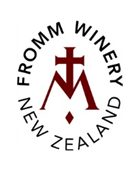 ViticultureNo herbicides, pesticides or systemic fungicides used. Only approved natural fertilizer applied. Vineyards certified organic (BioGro).WinemakingHand-picked between March 20th and April 6th. Crushed and pressed with stems and fermented to bone-dry. Matured on lees between 10 and 15 months, predominantly in traditional 228L Burgundian barrels and allowed to go through 100% malo-lactic fermentation. Wine facts		Grape variety		Chardonnay			Bottled			October 2021 under Screwcap at The Bottling Company			Labelled and packed	at The Bottling Company			Production		3618 bottles			Cellaring potential	2032			Winemaker		Hätsch Kalberer			Store			10° - 12° 			Enjoy			10° - 12°Wine analysis		Alcohol			13.5%			Total acidity		5.7 g/l			pH			3.22			Residual sugar		less than 1 g/lWinemaker’s commentsThe grapes for this wine were sourced from two vineyards in the Brancott Valley, a blend of Clone 95 and Mendoza. Another classic FROMM Chardonnay, exhibiting tight structure yet fine texture; complex, multi-layered and mouthfilling with a terroir rather than fruit-focussed flavour profile. The nose is complex with subtly integrated stonefruit and citrus aromas, notes of hazelnut, hay and straw, some lees complexities and a minerality driven clean and persistent finish. A Chardonnay of substance and drive. Food matchAll kind of seafood, shellfish, crayfish, prawns, cheese, charcuterie and of course with vegetarian food, nice salads and sashimi.FROMM Winery, December 2021							    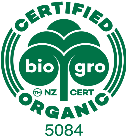 